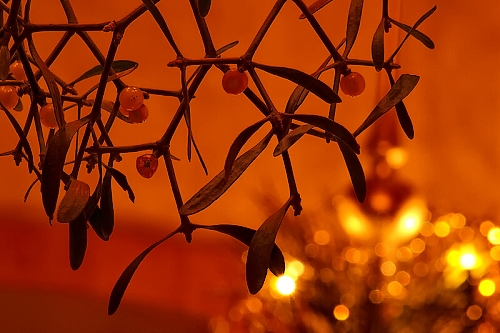 
PF 2019 

Mnoho krásných chvil
v příjemné atmosféře Vánoc, 
hodně pracovních
i osobních úspěchů
v novém roce přeje

Jiřina Kavalírová & kol.
MŠ Plzeň-Křimice